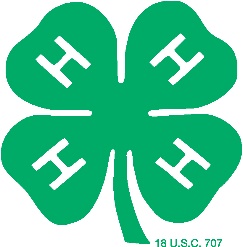 Agenda4-H Shooting Sports Instructor’s Training Lamar County200 Pine Burr Rd. Lumberton, MS  39455September 25, 20217:30 - 8:00 a.m. 		Check In and Orientation8:00 a.m. - 12:30 p.m. 	Classroom Instruction12:30 - 1:00 p.m.  		Lunch 1:00 - 3:00 p.m. 		Hands On Training 				Lamar County 4-H Range3:00 - 4:00 p.m. 		Classroom Instruction4:00 - 5:30 p.m. 		Testing & Final RemarksHave a safe trip home!!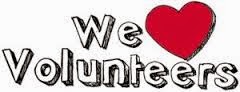 We are an equal opportunity employer, and all qualified applicants will receive consideration for employment without regard to race, color, religion, sex, national origin, disability status, protected veteran status, or any other characteristic protected by law.